Le vitrail de Marie-Madeleine par le Chanoine Clément.Source : Semaine Religieuse du 18 juin 1898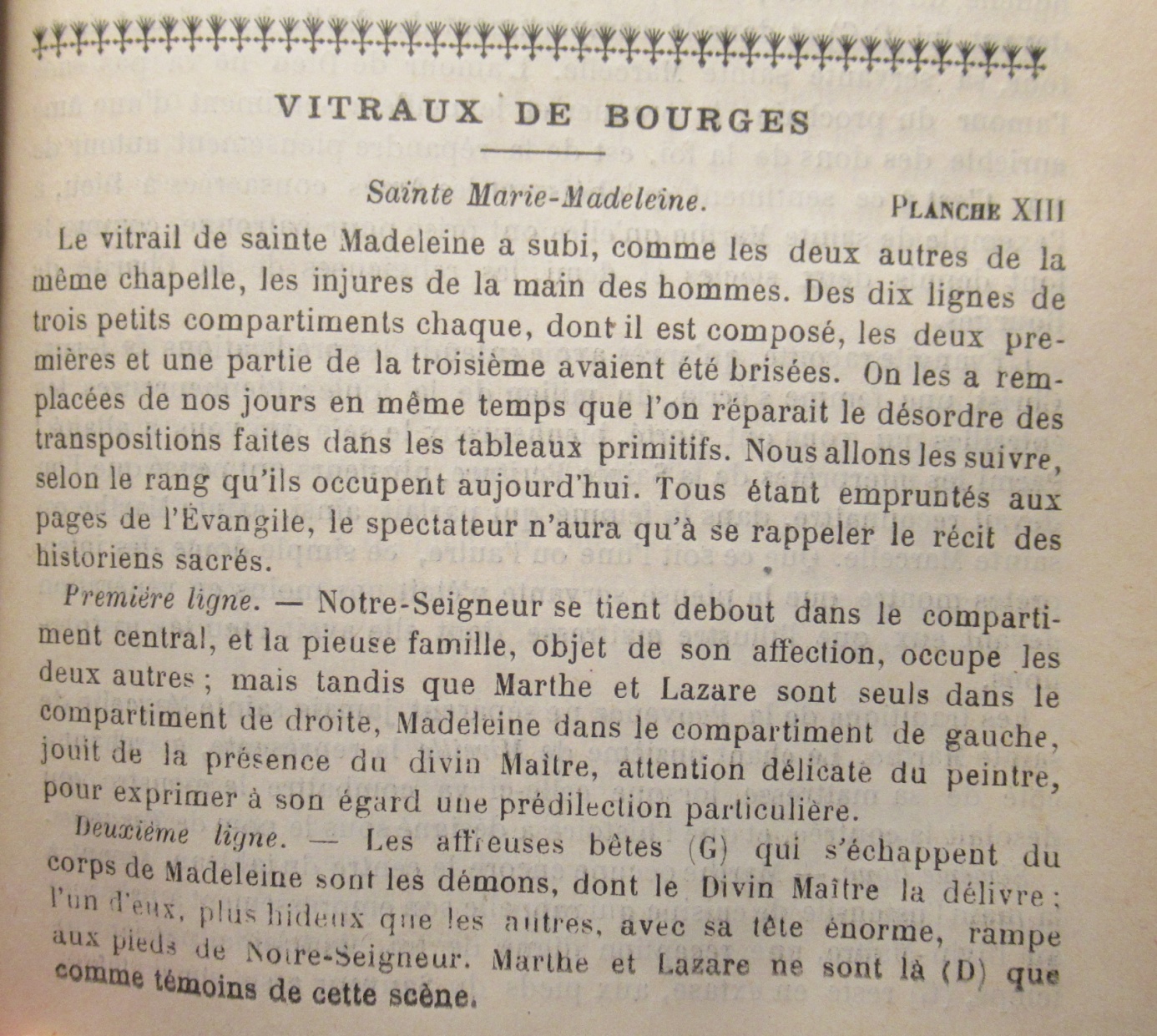 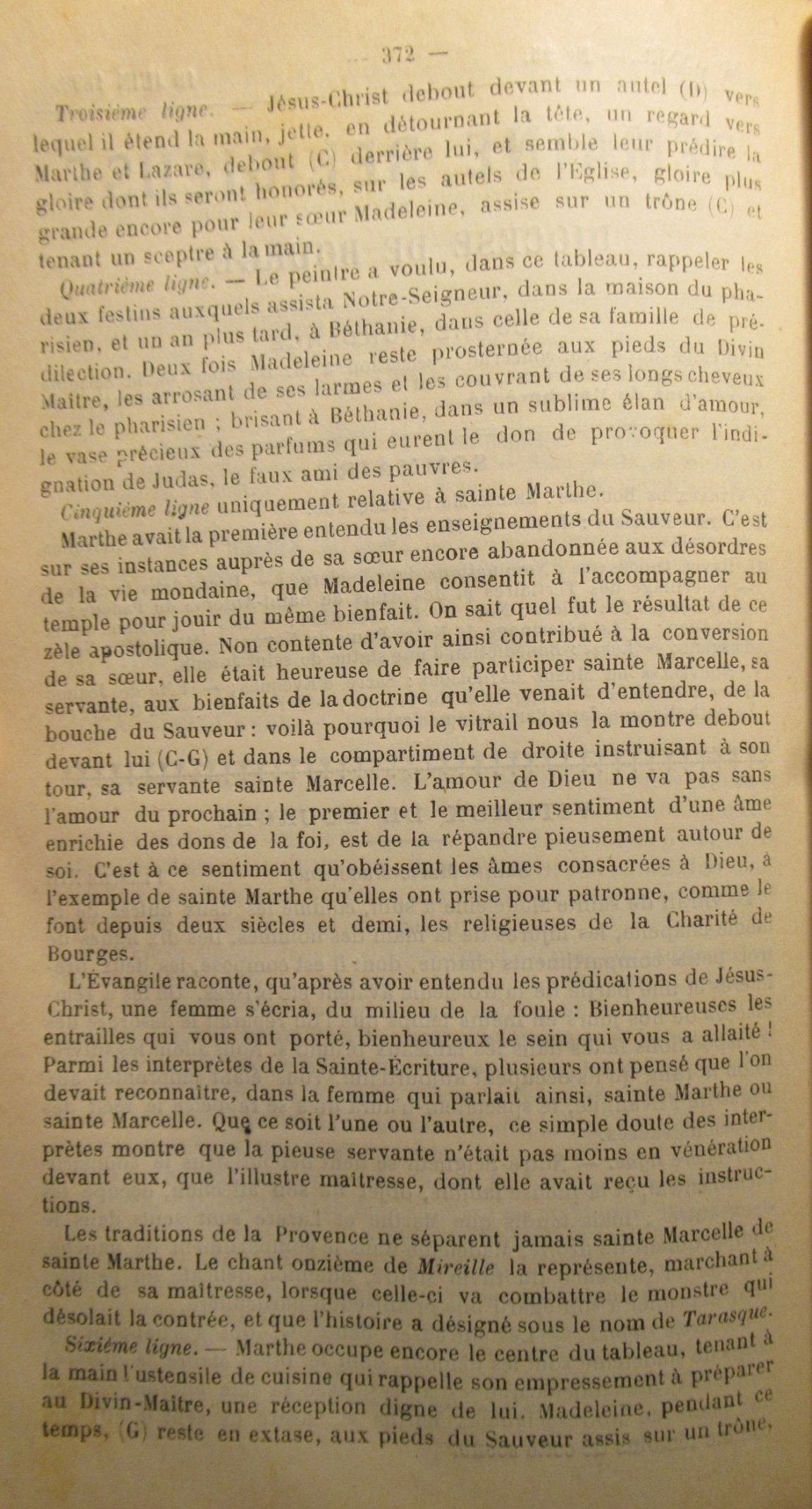 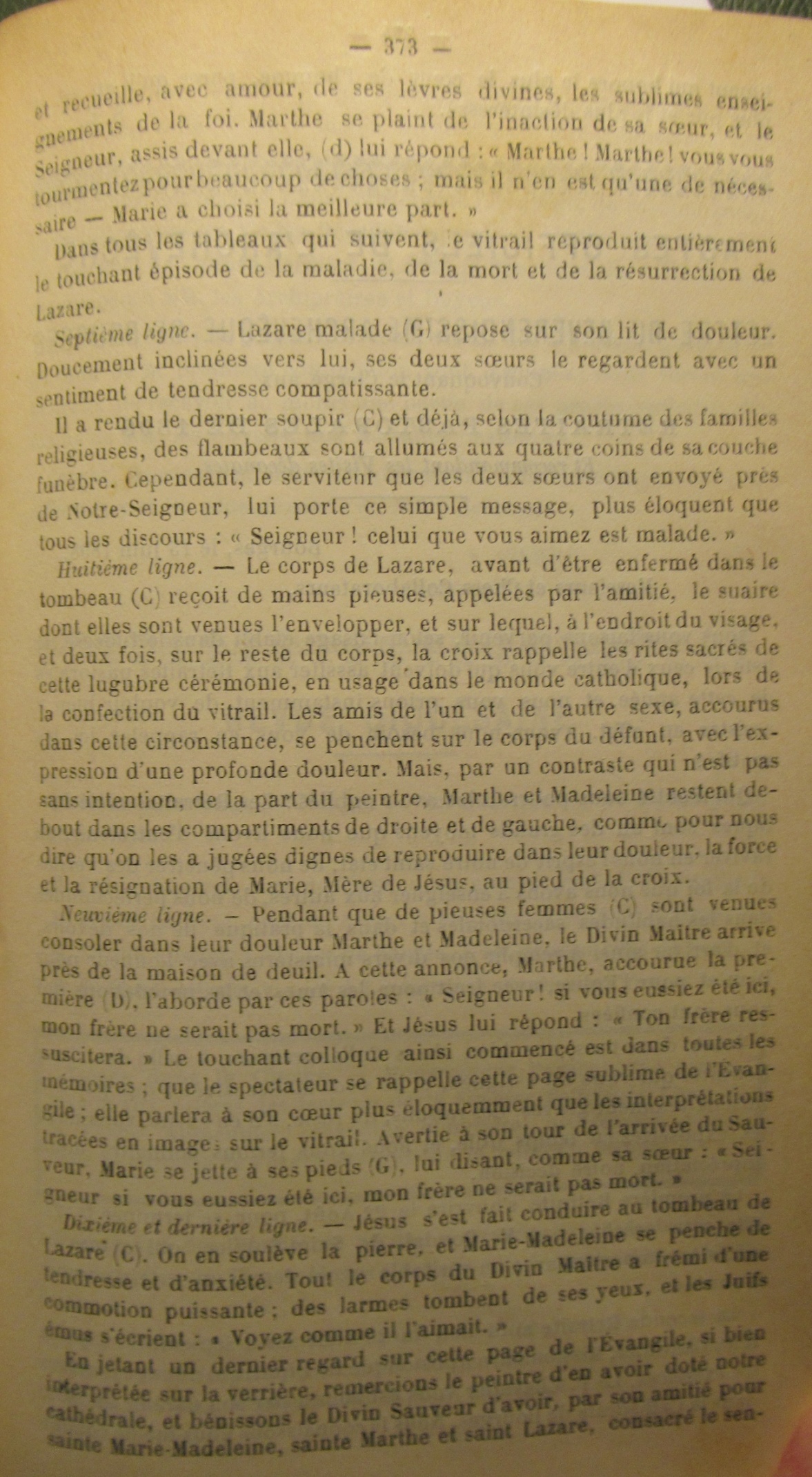 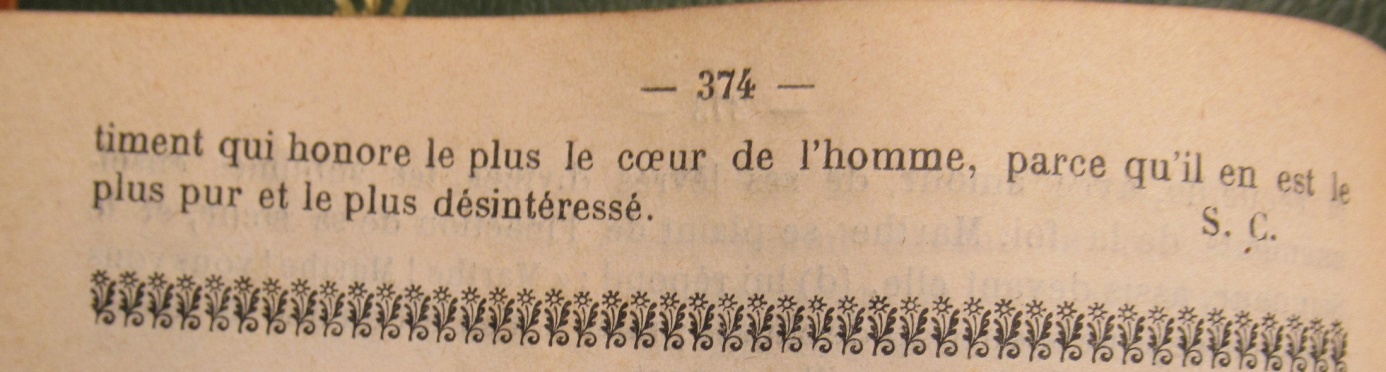 